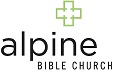 The Core BeliefsThe following is a condensed doctrinal stand of Alpine Bible Church. We want our teachers to be in agreement with our doctrinal position. We ask you to read the following doctrinal statement and confirm if you agree with Alpine Bible Church by signing the statement below. God- There is only one eternal God 1 and besides him there is no other God2.  He created all things3 for his glory 4 and He is the same forever 5.  1 Deut 6:4; Isaiah 43:10-11, 44:6-8; Psalm 90:2; Ex. 3:14,15; Heb 13:8; Rev 22:13; 2 Isaiah 43:10, 44:6,8; 3Isaiah 44:24; Ephesians 3:9; Col 1:16; 4 Psalm 8, Psalm 19, Roms 1:18-25, 11:26; 1st Cor 10:31; 5 Malachi 3:6; Heb 13:8, Psalm 90:2Trinity- There is only one God. He exists eternally1 in three distinct persons: God the Father, God the Son, and God the Holy Spirit2. Each person possesses all the attributes of deity 3. All persons are equal in power and glory. Each person is distinct from the other.4 1 Deut 6:4; Isaiah 43:10-11, 44:6-8; 2 Isaiah 43:10, 44:6,8; Psalm 90:2; 2 Genesis 1:26-27; Luke 3:21-22; Matthew 28:19; 3God; John 8:58; 10:30-33; 20:28; Acts 5:3-44 Luke 3:21-22; Matthew 28:19; John 10:30,33The Bible- The Bible is God’s special revelation to mankind1. The Bible is inspired 2 and infallibly written by God, through human authors, in the original language, under the supernatural guidance of the Holy Spirit3. It is completely trustworthy. It is God’s specific way of communicating to us in all matters of faith.4 1 Matthew 4:4; Deut 29:29; 1st Peter 1:25; Romans 1:17; 2 2nd Timothy 3:16-17; 32nd peter 1:20-21; Matthew 5;18; 4 John 17:17; 6 1st Thess 5:21; Acts 17;11; Psalm 119:9-11; 2nd Tim 3:16-17 Jesus- Jesus is God 1. He became a man 2. He is the only member of the Godhead that became flesh 3. He was born of a virgin4, lived a sinless life 5. He died on a cross for the sins of man, and he rose from the dead 6. He ascended to the right hand of God the Father7 where He continually makes intercession for His people8. At an appointed time, Jesus will return to earth to fulfill His plan for history9.1 John 8:58-59; 10:30-33; 20:28; Colossians 1:15; 2:9; 2 Philippians 2:3-8; John 1:1,14; 3 John 1:18; 1st John 4:12; Colossians 1:15; 4, Isaiah 7:14; Matthew Luke 1:26-385 Hebrews 4:14-15, 2nd Cor 5:21;  6, 2nd Cor 15:1-8; 2nd Cor 5:15; 1st Thess 4:14; 7 Acts 2:32-33; Ephesians 1:20; Colossians 3:1;  8. Hebrews 7:25; Romans 8:24; 91st Thessalonians 4:13-18; Rev 19:11-19; Rev 21:1-4Holy Spirit- The Holy Spirit is God 1. He glorifies Jesus in us2. At the point of salvation, the Holy Spirit immediately indwells all believers, 3and He empowers them to live to glorify God 4. The Spirit also gives believers a new identity, assuring them of their right standing with God for eternity5.  1 Acts 5:3-4; Ephesians 4:30; Psalm 139:7-8, 2 John 16:14, 3 1st Cor 3:16; 6:19; 2nd Cor 1:22; Eph 1:13-14; 4:30; 4 Gal 5:16,22-23; Ephesians 5:18; John 14:16, 16:13-14 5 Romans 8:9; 2nd Cor 5:17; Ephesians 4:30Humanity- God created humanity in His image 1. He created us for His glory and to experience a relationship with him for eternity 2. God desires for humanity to reflect His image in this world3. However, mankind rebelled against God and so brought sin to the earth4. All people everywhere have since been born into this sinful nature and are subject to God’s righteous judgment5. 1 Gen 1:26; 2 John 17:3; 1st John 5:20; Mark 12:30; Ecclesiastes 3:11; 3  Genesis 1:28; Colossians 1:10; John 15:8; Ephesians 2;10; 4Romans 5:12; Genesis 3:1-19 5Rom 3:23; 6:23; Heb 9:27; Matthew 7:22-23; Psalm 51:5Eternity- Every human being will live for eternity. Every person’s eternal destiny is sealed at death 1. All of humanity will be resurrected into the spiritual world 2. Jesus determines the destiny of all humankind 3. Those who have accepted God’s grace through Jesus Christ, will live in His gracious presence forever4. Those who reject Jesus will be judged by His holy standard and separated from His gracious presence forever 5 1Hebrews 9:27; John 11:25,26; 2 Matthew 25:46; John 5:26-29; 3 John 3:36, 6:37; 11:25-26; 4 John 5:24; John 6:40; 1st John 2:2, 1st John 4:105 Matthew 7:22-23; 2nd Thessalonians 1:8-10; Revelation 21:8; Romans 3:23; 6Zechariah 14:1-14; Revelation 19:11-16; 20;1-6Salvation- God’s plan from the beginning was to create mankind to experience life in Him1. However, mankind has rebelled against God. This is called “sin” 2. Sin separates people from God and it is the root cause of the problems we face in life 3. The penalty for sin is eternal separation from God4. Man is totally depraved and unable to remedy his condition.5 However, God established a way to credit His righteousness to us. God the Father accepts Jesus’s death on the cross as the payment for the sin of humanity 6. Those who turn from sin and trust in Jesus’ work on the cross are forgiven. They are restored to a relationship with God 7. This is called “salvation”, because man is saved from a place of wrath to a place of protection. It is God alone who does this saving work from beginning to end. We are saved purely by grace through faith and not by any of our doing 8. Once we are credited with Christ’s righteousness, our salvation is eternally secure and we should demonstrate our salvation through the fruit of the Spirit.91 John 17:3; Phil 3:10; 2 Romans 3:10, 23; John 3:16-17; 1st John 3:4; 3 Romans 7:5 James 1:15; 4 Matthew 25:46; John 3:36 Revelation 21:8; 5 Romans 3:20-23; Ephesians 2:1-3,12; 6 Romans 4:5, 24; 1 John 2:2, 4:10; 7 John 3:16-17; 1 John 5:11-13; 2 Corinthians 5:17; Romans 8:1; 8 Ephesians 2:8-9; Titus 3:4-7; Galatians 2:16; 9Ephesians 2:10; Romans 13:13-14; Galatians 5:13-25; Titus 2:11-15; 1 Peter 2:13-20Church- All people who have put their faith and trust in Jesus for salvation are a part of God’s universal church 1. The church is indwelt by the Spirit 2. Each member of the universal church should seek out a local body of Christians to worship God and to accomplish God’s purpose3. God created the church for believers to fulfill the Great Commission—to equip fully devoted followers of Christ. 4 At Alpine Bible, our church family unites together to love God and love others with all that we are. Our Church encourages us to use our time, resources, and energy to know God and live for Him5 .1 Romans 12:12-27; Ephesians 4:1-6; 2 1st Corinthians 3:16, 6:19; Ephesians 1:13, 4:30; 2 Timothy 1:14; 3Hebrews 10:24-25; Ephesians 4:7,11-15; 1st Corinthians 14:12; Acts 2:41-47; Matthew 16:18;  4 Matthew 28:19-20; Acts 1:8; 5Ephesians 1:22; Mark 12:29-31; Hebrews 10:24-25Sexuality- Sexual intimacy is a gift of God designed to be expressed between a man and a woman within the love and bonds of marriage. We believe that God Created marriage to be exclusively the union of one man and one woman, and that intimate sexual activity is to occur exclusively within that union.  Genesis 2:24-25; Proverbs 5:18; 1 Corinthians 7:5; 1 Thessalonians 4:3-5; Hebrews 13:4; Leviticus 18:1-30; Proverbs 6:32; 1 Corinthians 6:18; Romans 1:26-27)Spiritual Gifts- We believe the Holy Spirit bestows spiritual gifts upon all believers for Christian service and the edification of the Church. We encourage believers to use their gifts and talents to serve the Lord1. The Biblical lists of these gifts are not exhaustive, and the gifts may occur in various combinations. The gifts always operate in harmony with the scriptures and should never be used in violation of Biblical parameters. We desire for our spiritual gifts to be used not as an end in themselves, but for the purpose of glorifying God and edifying others. 1Romans 12:3-8; 1 Corinthians 12:4-11; 1 Peter 4:10-11, 21 Cor 12:28-31; 13:8-10; 14:1-28; 2 Cor 12:12; Eph 2:19-22; Hebrews 2:3-4, 3John 14:13-14; 15:7; 1 John 5:14-15, 4 Philippians 2;3-8; Genesis 1:26-27Final Authority for Matters of Belief and Conduct- The statement of faith is not exhaustive. The Bible itself, as the inspired and infallible Word of God that speaks with final authority concerning truth, morality, and the proper conduct of mankind, is the sole and final source of all that we believe. For the purposes of our organization’s faith, doctrine, practice, policy, and discipline, Alpine Bible Church Leadership is this organization’s final interpretive authority on the Bible’s meaning and application.I feel capable of explaining the gospel to someone.        Yes         NoI am committed to faithfully serve the Lord in my area of ministry.            Yes         No READ AND SIGN BELOW IF YOU AGREEI have read the following doctrinal statement and confirm that I, _______________________________ agree 										          (Print Name)with Alpine Bible Church. I will strive to teach in accordance with the stated doctrinal position.             Signature:  __________________________________         Date:    _____________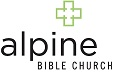 Background CheckPlease take a moment to read below before filling out any information:The purpose of a background check is to promote a safe and secure environment for all children that participate in events through Alpine Bible Church. All background checks will be done in a confidential manner. The results of the background check will only be reviewed by specific church personnel on a need to know basis to protect your privacy. All background checks are conducted through Backgroundchecks.com which is the recommended company of Lifeway Christian Bookstore. Adults who work with children at Alpine Bible Church must complete a background check. By filling out this form and signing your name below, you are agreeing to allow the leadership of Alpine Bible Church to conduct a personal background check on you to determine if it is appropriate and safe for you to be a volunteer in a children’s ministry. You are also acknowledging that the information you have written below is correct and that it was appropriately filled out by the person receiving the background check. Please note that SSN numbers are always required for background checks. Thank you for taking the time to help us make Alpine Bible Church a safe place for children.Please fill out the following information below.Information:Is there any reason to believe you should not be serving in a children’s ministry?       Yes        NoHave you ever been convicted of any crime against a minor?        Yes        No Do you give Alpine Bible Church permission to conduct your background check?        Yes        NoName: (Print) ____________________       __________________        ____________________				First	                                  Full Middle                                                       LastCurrent Address: (street, city, state) _______________________________________________Place of Birth: (City, State) ________________________________Birthdate: _______/__________/_________I, ________________________________ hereby acknowledge that I have accurately filled out                      Print Name the information above and all the information is my personal information. I give Alpine Bible Church permission to conduct my background check for children’s ministry related purposes.____________________________		_________________                                   Signature					        Date*This portion will be destroyed after we complete your background check.SSN: _____-_______-________
Ministry Commitment 
Why We Exist and Why We CommitOur goal at Alpine Bible Church is for everyone to experience a transforming relationship in Christ that transforms our relationships for Christ. Simply put, we want to thrive together in Jesus. Jesus said the two greatest commands are to love God and to love others. This means God created us to know Him and glorify Him through our relationship with others. It is when we surrender our lives as devoted followers of Christ that God works through us. Jesus created the church, His bride, as the primary means by which He desires to make Himself known in this world. The church is not an organization, but a movement. Devoted followers of Christ trust in Jesus for salvation and follow Him as Lord. To be committed to Jesus is to be committed to a local community living out His purpose. As a church community, we seek to build one another up in the faith. We help one another as we walk in love and truth. We strive for unity with one another for the benefit of all people to the glory of God. We meet people where they are and love them as Jesus would love them. We use our gifts to serve others and most importantly we lay ourselves down for Christ as His ambassadors. We truly believe His grace can transform lives and therefore we boldly walk into darkness as His light. We understand that God’s grace invites our brokenness into His healing presence. Therefore, we live transparent and authentic lives through the power of Christ. God’s people are not called to be spectators, but participators. We don’t measure our church success by our seating capacity, but by our sending capacity. This is what it means to be a follower of Christ. We want to gather as His community and be empowered by Him to make an impact in the lives of others. We each have a part in God’s greater plan and purpose.InformationI have put my personal faith in Jesus for salvation.              Yes        NoI am committed to faithfully serve Christ at Alpine Bible Church.            Yes        NoBecause I am a follower of Christ, I ___________________________________ commit to God’s community and                                                                                                 (Print Name)specifically Alpine Bible Church to make a difference in this world for the cause of Christ. I understand that God calls me to love people as Jesus would love them and to stand for truth and walk in unity as we serve together. I am an ambassador for Christ intended to be used by God to make a difference in the lives of those around me. I understand Alpine Bible Church leadership and Elders reserve the right to remove anyone from a ministry position for the benefit of the church body and our worship experience.Signature: _______________________________________               Date:    ________________Sexual Misconduct Policy & ProcedureThis policy is designed for the protection of our minors, staff, and volunteers at Alpine Bible Church. Everyone who desires to serve at Alpine Bible Church is required to read and sign this form to acknowledge their agreement with our sexual conduct policy and procedure. No one can serve as a volunteer in any ministry involving minors without having read and completed this form and any additional forms (Background Check) required by Alpine Bible Church for the protection of our children. Important Definitions: A minor is any child 18 years of age and younger. A volunteer working with minors is defined as any adult involved in any activity with any child 18 years of age and younger at any church function. Functions may include: retreats, overnight activities, counseling, regular church gatherings, and transportation of children. Please Note: Volunteer restrictions do NOT apply to parent volunteers helping on a one-time basis in a group setting. Therefore, parents can be utilized to help with activities in group settings, but if parents are going to be involved on a regular basis they must read and fill out required forms.Below are our policy and procedures. Please read the following and sign if you agree to adhere to our policy and procedures.InformationAll employees and volunteers that desire to be involved in any activity with a minor at Alpine Bible Church (children 18 years of age and younger) are required to read and sign this form that explains our policy and procedures. Once you have read and signed this form you must turn it back in to the church office to keep on file. All employees and volunteers involved in any activity with a minor at Alpine Bible Church (children 18 years of age and younger) are required to fill out our Background Check form and turn it into the office to have a background check completed. A background check helps our Alpine Bible Church leadership determine if it is appropriate and safe for an employee or volunteer to work with children.All volunteers must be approved by Alpine Bible Church designated leadership before they are allowed in any position involving contact with minors.No minor should be alone with only one adult on church premises or in any church-sponsored activity, unless in a counseling situation. If a 1-on-1 counseling situation is necessary, it should be with the same sex, it must be in a visible location with adequate lighting and the counselor must stay in sight of other leaders. No adult should be alone with a child in a closed location for any reason. Anyone convicted of a serious crime against children may not be allowed to participate in an ABC ministry involving minors. Please exercise wisdom in the way you communicate and interact with minors through Alpine Bible Church. Do not use any inappropriate language, course joking, or sexual comments.In the event a sexual misconduct incident is made known to you, if stated by a child or an adult, please do not hesitate to report it to the nearest Church Leader so that the leader can take appropriate action and immediately contact the necessary local authorities to handle the situation. We treat every accusation as serious. At Alpine Bible Church, we are delighted to do our part to prevent such an occurrence by creating a policy and procedures that focus on the well-being of every minor at Alpine Bible Church. It also helps our volunteers and staff to exercise wisdom when working with minors. By signing below, you agree to adhere to our Sexual Conduct Policy & Procedure.___________________	_______________             _________________________________                   ________________              (Print First & Last Name)		                          (Signature)                                                            (Date